Налоговая и бухгалтерская отчетность за 2018 год.Важные изменения для бухгалтера в 2019 году. Учетная политика 2019.План семинара:НАЛОГОВЫЙ КОНТРОЛЬ1. Права и обязанности налогоплательщиков и налоговых органов, изменения в части налогового контроля. Деловая цель как критерий действительности сделки. Необоснованная налоговая выгода: исключаем риски. Способы проверки контрагента как проявление надлежащей осмотрительности – новые критерии контролеров и возможные налоговые риски. Понятие взаимозависимости контрагентов с точки зрения налогообложения. На что теперь обратят внимание контролеры с учетом изменений в части I НК РФ, позиции  Верховного суда РФ в 2017 - 2018 г.г. и требований к организации внутреннего контроля в соответствии с приказом ФНС. НАЛОГОВАЯ ОТЧЕТНОСТЬНалог на прибыль организацийНалог на прибыль: Что необходимо учесть при формировании отчетности за 2018 г. и учетной политики на 2019 год. Требования к документальному оформлению расходов в целях налога на прибыль. Резерв по сомнительным долгам. Порядок признания безнадежной дебиторской задолженности с учетом изменений 2018 г. и судебной практики.Порядок признания убытков; признание разных видов расходов, амортизации, в том числе капитальных вложений в арендованное имущество.  Налог на добавленную стоимость1. Текущие расчеты с бюджетом по НДС: основные проблемы при формировании налоговой базы и получении налоговых вычетов с учетом изменений 2019 г.2. Посреднические операции. Порядок оформления сделок - на что обратить особое внимание.3. Практика применения счетов-фактур: на что обратить особое внимание. Корректировочный счет-фактура: когда и при каких условиях выставляется.4. Порядок ведения раздельного учета.Налог на имущество организаций 
На что обратить внимание при формировании отчетности  за 2018 год. На что обратить внимание в 2019 г.БУХГАЛТЕРСКАЯ ОТЧЕТНОСТЬ Практические аспекты формирования и представления бухгалтерской отчетности. На что обратить внимание при формировании отчетности, составлении пояснений и учетной политики на  2019 год.ОТВЕТЫ НА ВОПРОСЫСТОИМОСТЬ УЧАСТИЯ В СЕМИНАРЕ  3500 РУБЛЕЙ ( СКИДКИ ДВУМ И БОЛЕЕ УЧАСТНИКАМ)Семинар будет проходить  25 декабря 2018 года с 10:00 до 15:00 в конференц-зале «Серебряный» гостиницы «Юбилейная» - г. Ярославль, Которосльная набережная, 26.Все вопросы по проведению семинара можно задать по телефону 94-02-49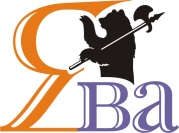 Компания «Ява» - региональный центр Сети КонсультантПлюс приглашает Вас на семинар одного из лучших лекторов России Шаркаевой Ольги Анатольевны.Компания «Ява» - региональный центр Сети КонсультантПлюс приглашает Вас на семинар одного из лучших лекторов России Шаркаевой Ольги Анатольевны.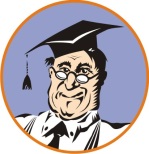 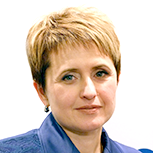 Шаркаева Ольга Анатольевна (г. Москва)  – к.э.н., доцент, аттестованный консультант по налогам и сборам, член Палаты налоговых консультантов, аттестованный профессиональный бухгалтер, аттестованный преподаватель ИПБ России, ведущий специалист консалтинговой компании.